ПРИКАЗ МИНИСТЕРСТВА ОБРАЗОВАНИЯ И НАУКИ КЫРГЫЗСКОЙ РЕСПУБЛИКИ	г.Бишкек, от 23 августа 2021 года N 1465/1О прейскуранте цен на дополнительные образовательные услуги (работы), предоставляемые государственными и муниципальными общеобразовательными организациями, на 2021-2022 учебный годВ соответствии с Методикой формирования цен на дополнительные образовательные услуги общеобразовательных организаций, утвержденной постановлением Правительства Кыргызской Республики "О переводе общеобразовательных организаций Кыргызской Республики на нормативный принцип финансирования" от 20 сентября 2011 года N 563  и действующим законодательством,ПРИКАЗЫВАЮ:1. Утвердить прилагаемый прейскурант цен на дополнительные образовательные услуги (работы), предоставляемые государственными и муниципальными общеобразовательными организациями на 2021-2022 учебный год.2. Государственным и муниципальным общеобразовательным организациям:предоставлять дополнительные образовательные услуги в соответствии с утвержденным прейскурантом цен;довести до потребителей информацию, содержащую перечень и стоимость дополнительных образовательных услуг на платной основе, порядок, условия их предоставления и образцы договоров;оказывать дополнительные образовательные услуги в рамках уставной деятельности общеобразовательной организации, при наличии необходимого кадрового состава и в условиях, отвечающих действующим санитарным правилам и нормам;предоставлять дополнительные образовательные услуги сверх объемов образовательных услуг, оказываемых за счет средств государственного бюджета и не предоставлять взамен или в рамках основной образовательной деятельности (основных образовательных программ и базисного учебного плана);оказывать дополнительные образовательные услуги только с согласия их получателя, на договорной основе, регулирующей добровольные и удовлетворительные отношения общеобразовательной организации и потребителя услуг. Отказ потребителя от предоставления ему дополнительных услуг не может быть причиной уменьшения объема предоставленных ему основных услуг.3. Контроль над исполнением настоящего приказа возложить на заместителя министра образования и науки Кыргызской Республики Джусупбекову Н.С.ПРЕЙСКУРАНТ ЦЕНна дополнительные образовательные услуги (работы) , предоставляемые государственными и муниципальными общеобразовательными организациями на 2021/2022 учебный год (сом в час)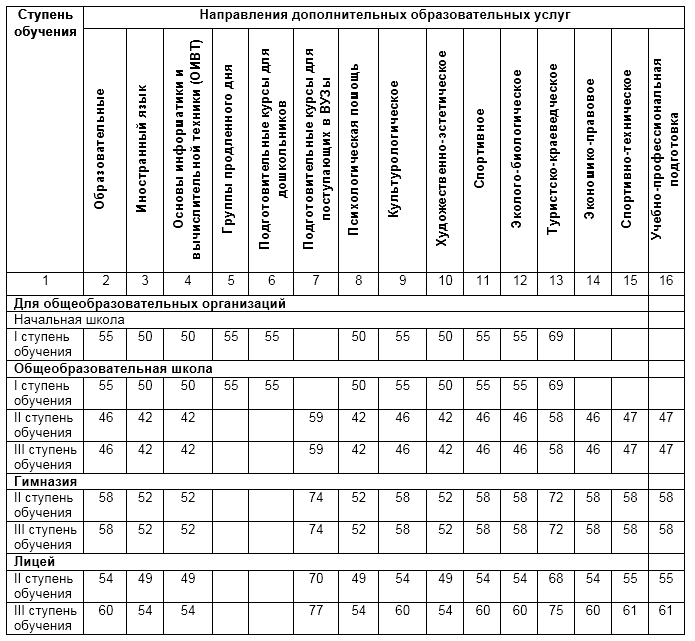 Министр образования и науки Кыргызской РеспубликиБ. КупешевУтвержден
приказом Министерства образования и науки Кыргызской Республики
от 23 августа 2021 года N 1465/1